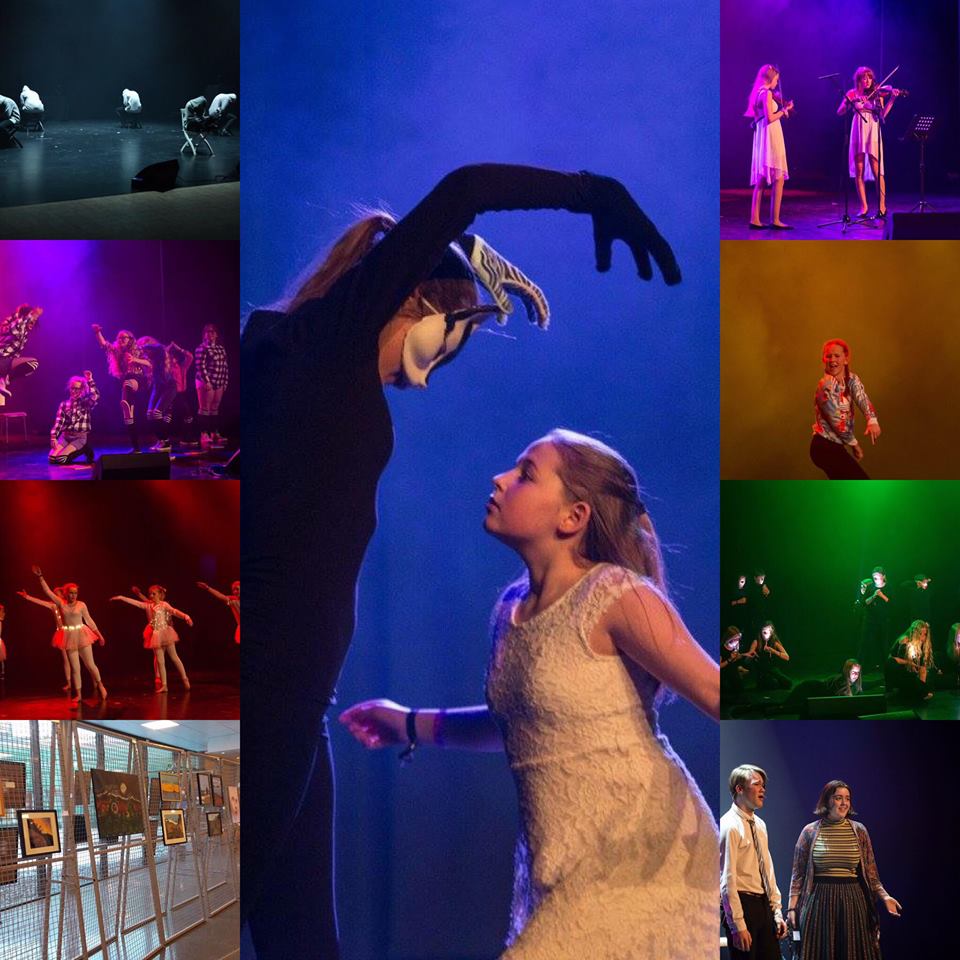 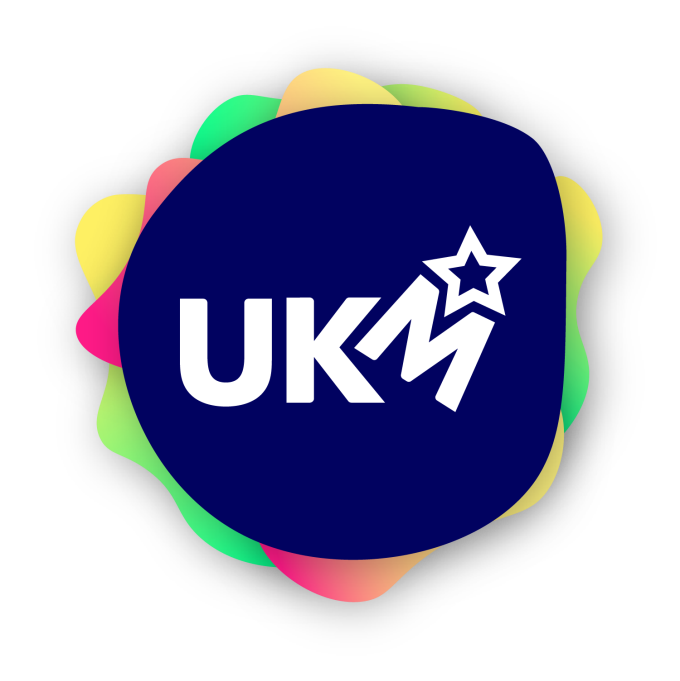 UKM Nord-GudbrandsdalUng Kultur Møtes15. og 16. februar 2019* junior- og seniorframsyningar * kunstutstilling * workshop * webredaksjon * scenearbeid *BLIR DU MED?Kva er UKM?Likar du å danse? Eller kanskje du målar fine bilete? Spelar du eit instrument eller er du glad i å fotografere? Turnar du på fritida eller er du flink til å beatboxe? Teiknar du? Eller kanskje du vil prøve deg som scenearbeidar, teknikar eller konferansier? Da er UKM noko for deg. UKM er eit arrangement der ungdom har moglegheit til å vise fram det dei kan. Det finnes ingen grenser for kva ein kan gjere – og det er plass til alle. Du kan melde deg på aleine eller saman med nokon. UKM Nord-Gudbrandsdal gjev alle ungdommar ei moglegheit til å vise det ein kan, på ein profesjonell arena. Kvar og nårAlle ungdommar mellom 10 og 20 år kan delta på UKMVi har ei juniorframsyning for dei mellom 10 og 12 år – og to seniorframsyningar for dei mellom 13 og 20 år. Både sceneuttrykk og kunst vil bli vist fram under framsyningane. KviforUKM gir en moglegheit til å vise kven ein er, kva ein kan – og ein blir kjent med mange nye folk. KorleisPåmeldinga opna 1. november og stengjer den 15. januar. Det er gratis å delta. Meld deg på via www.ukm.no SpørsmålKommunekontaktane kan kontaktast slik:Skjåk: Oddrun Kvalheim, 922 167 16 oddrun.kvalheim@skjaak.kommune.noLom: Endre Skjåk, 901 35 738endre.skjaak@gmail.comVågå: Anita Moe, 901 58 217anita.moe@vaga.kommune.noLesja: Sonja Gitte Mathisen, 975 19 607 sonja.mathisen@lesja.kommune.noDovre: Anethe Kleven, 910 00 414anethe.kleven@dovre.kommune.noSel: Jertru Stallvik, 480 05 605jertru.stallvik@sel.kommune.no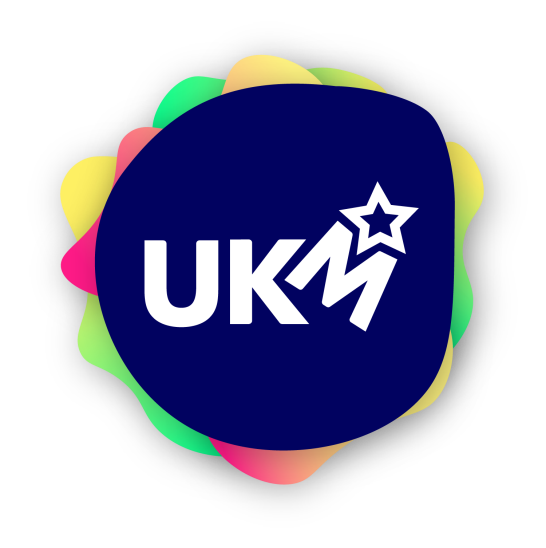 